2023-Certificat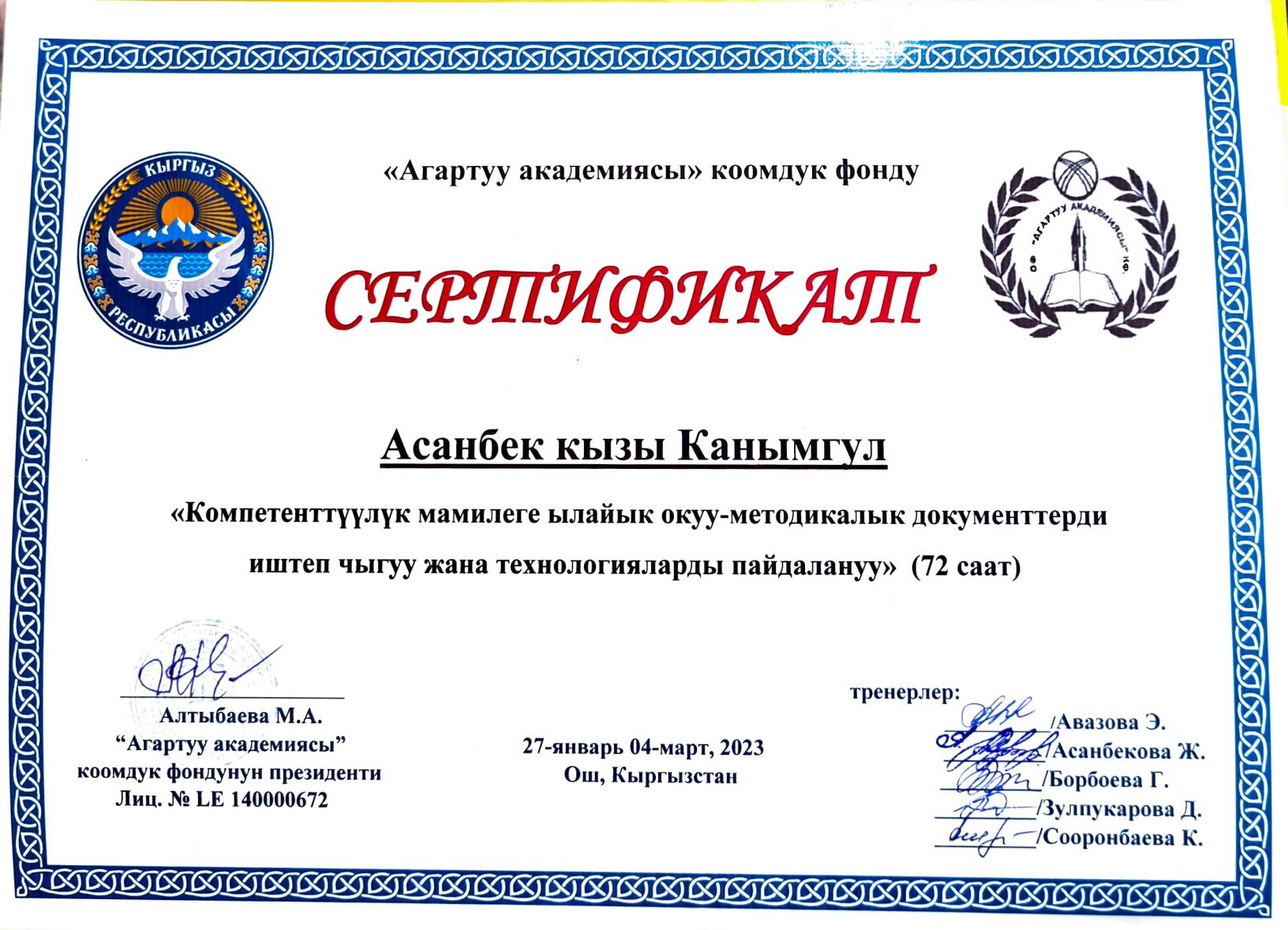 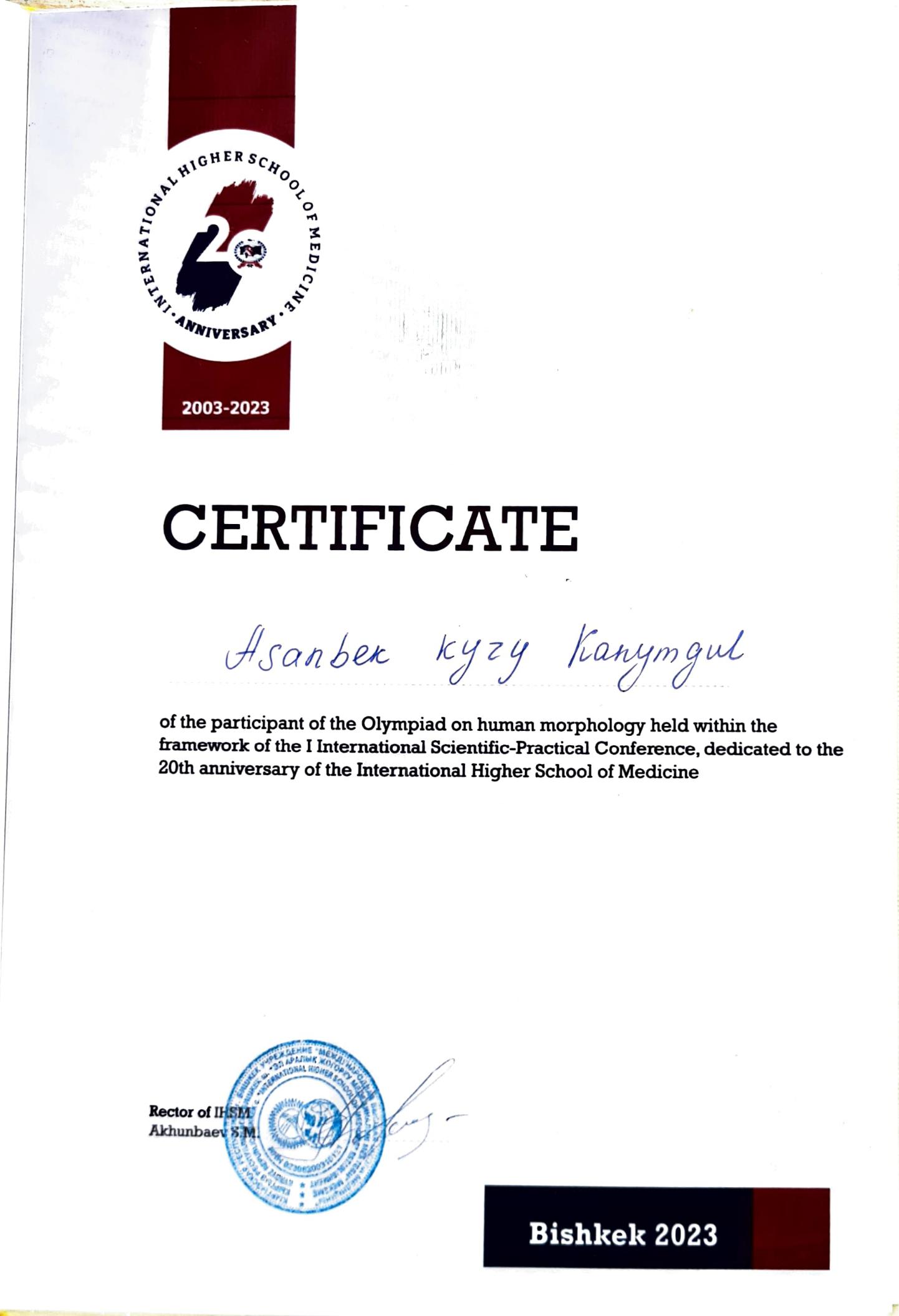 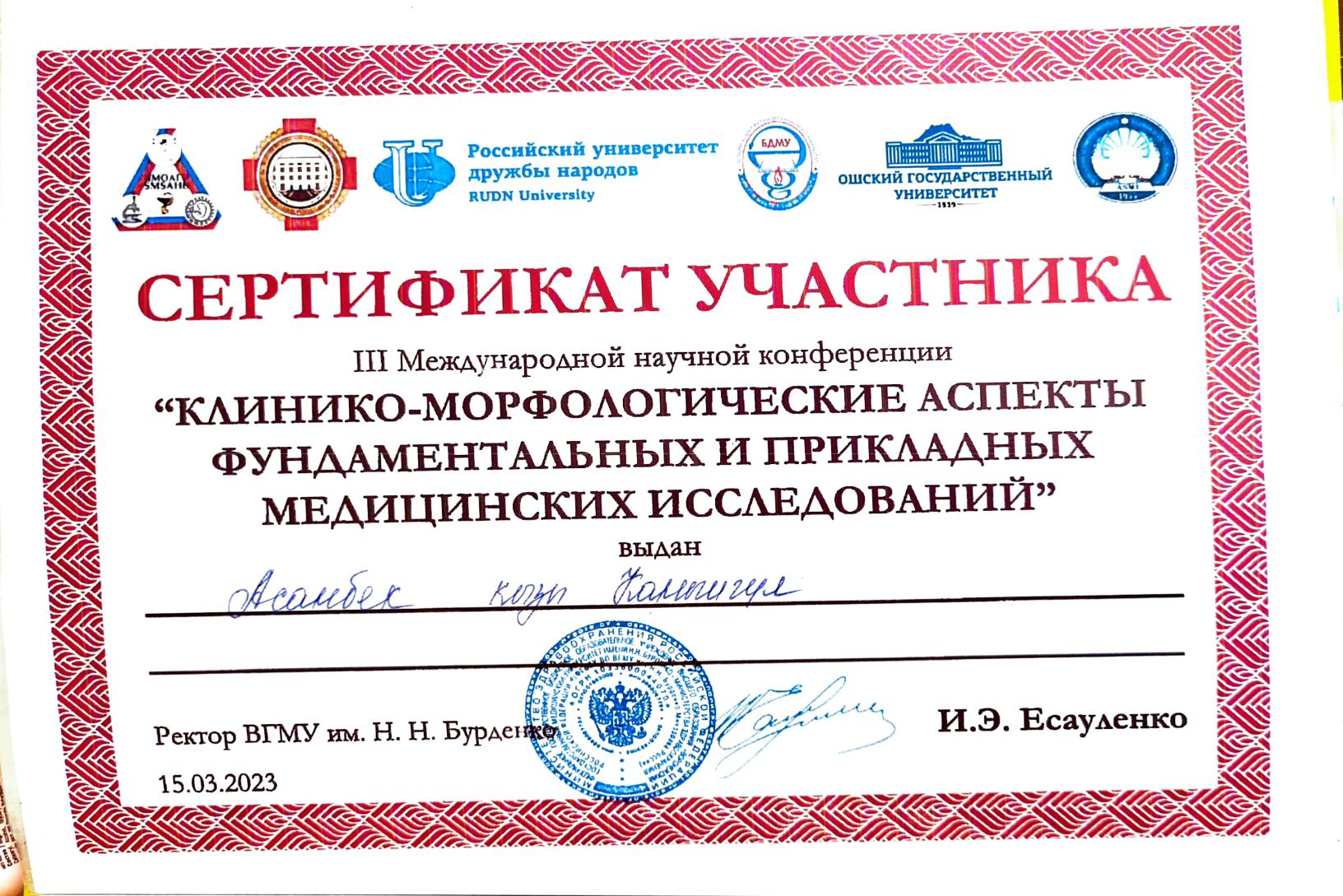 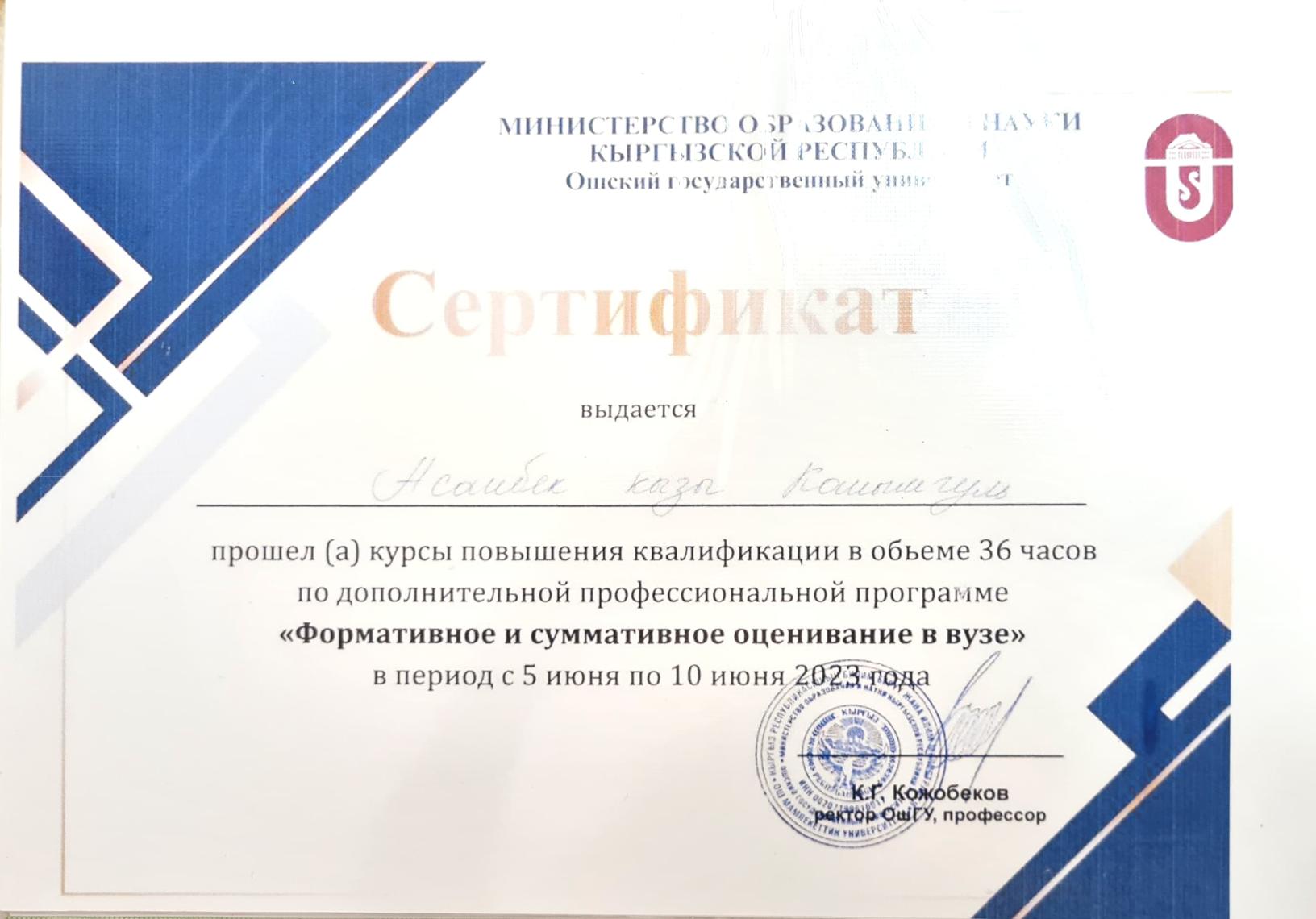 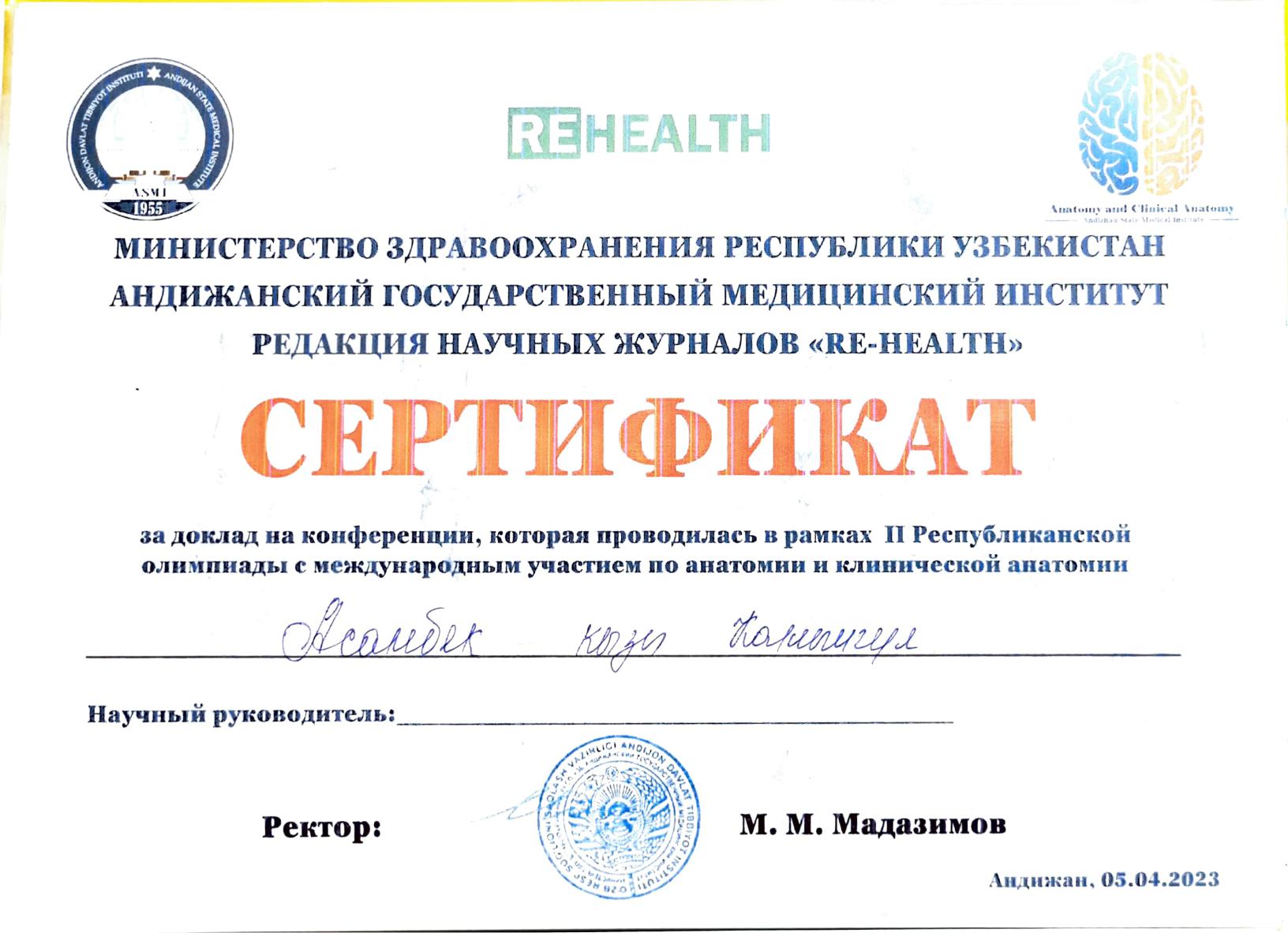 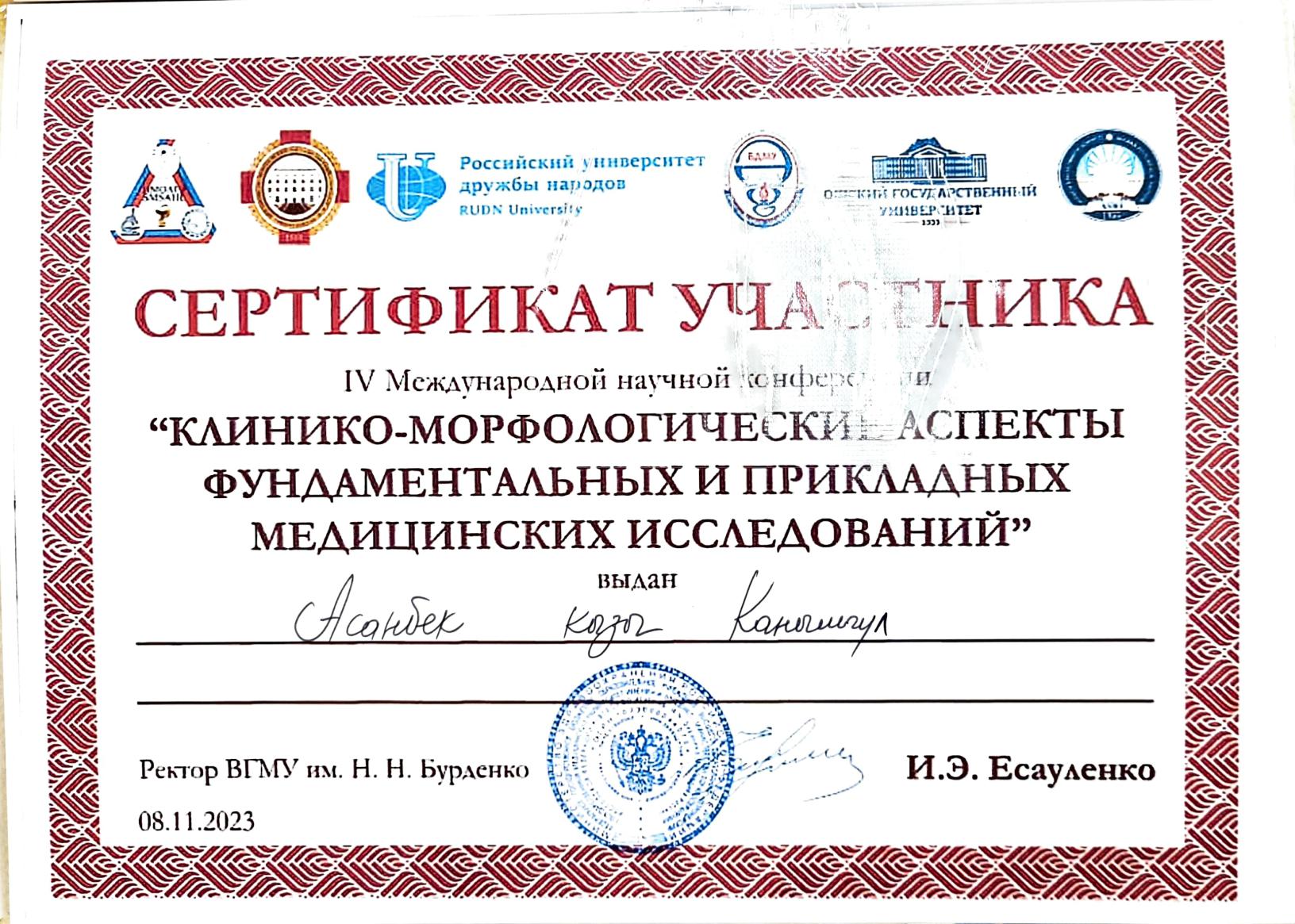 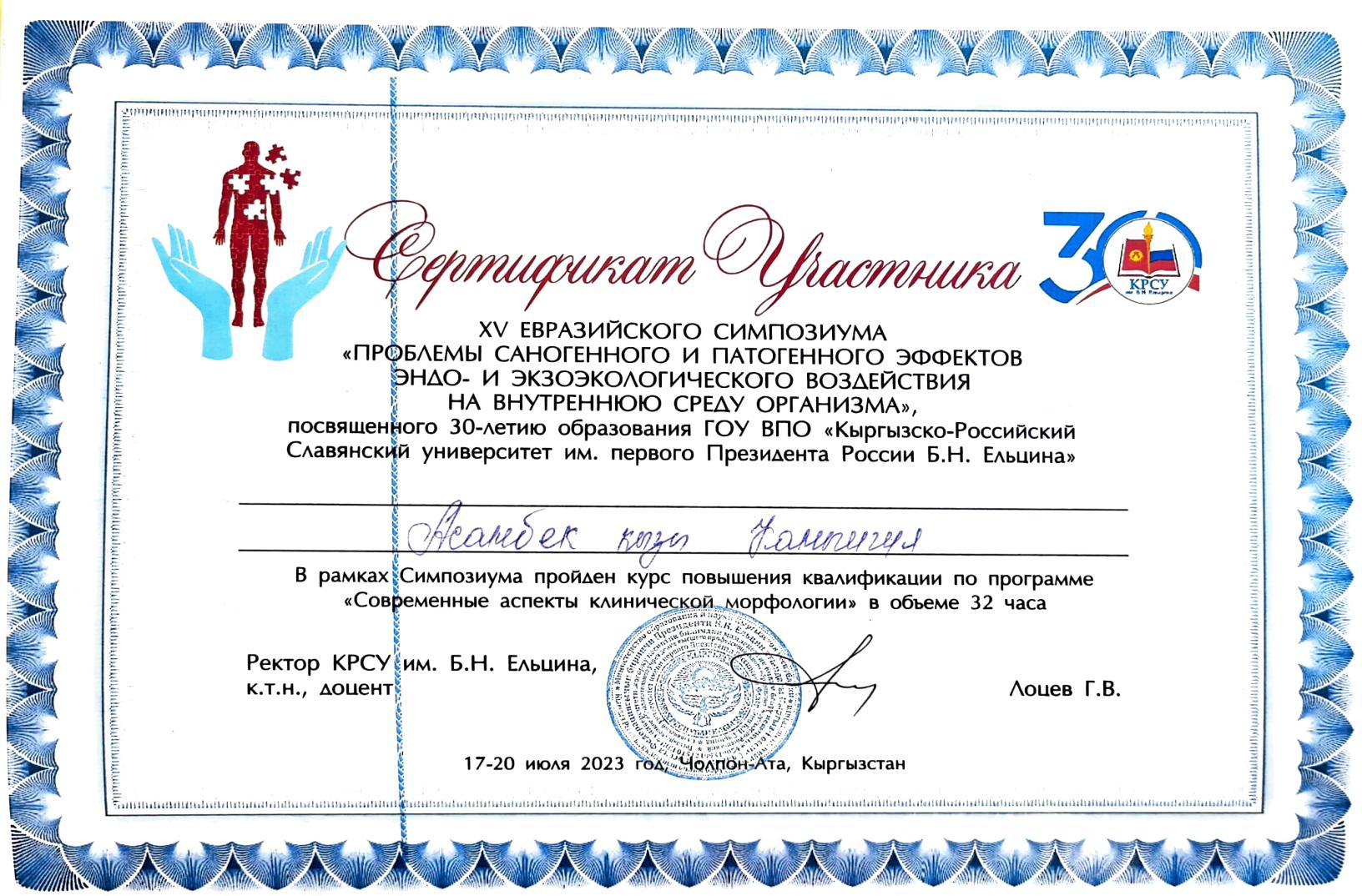 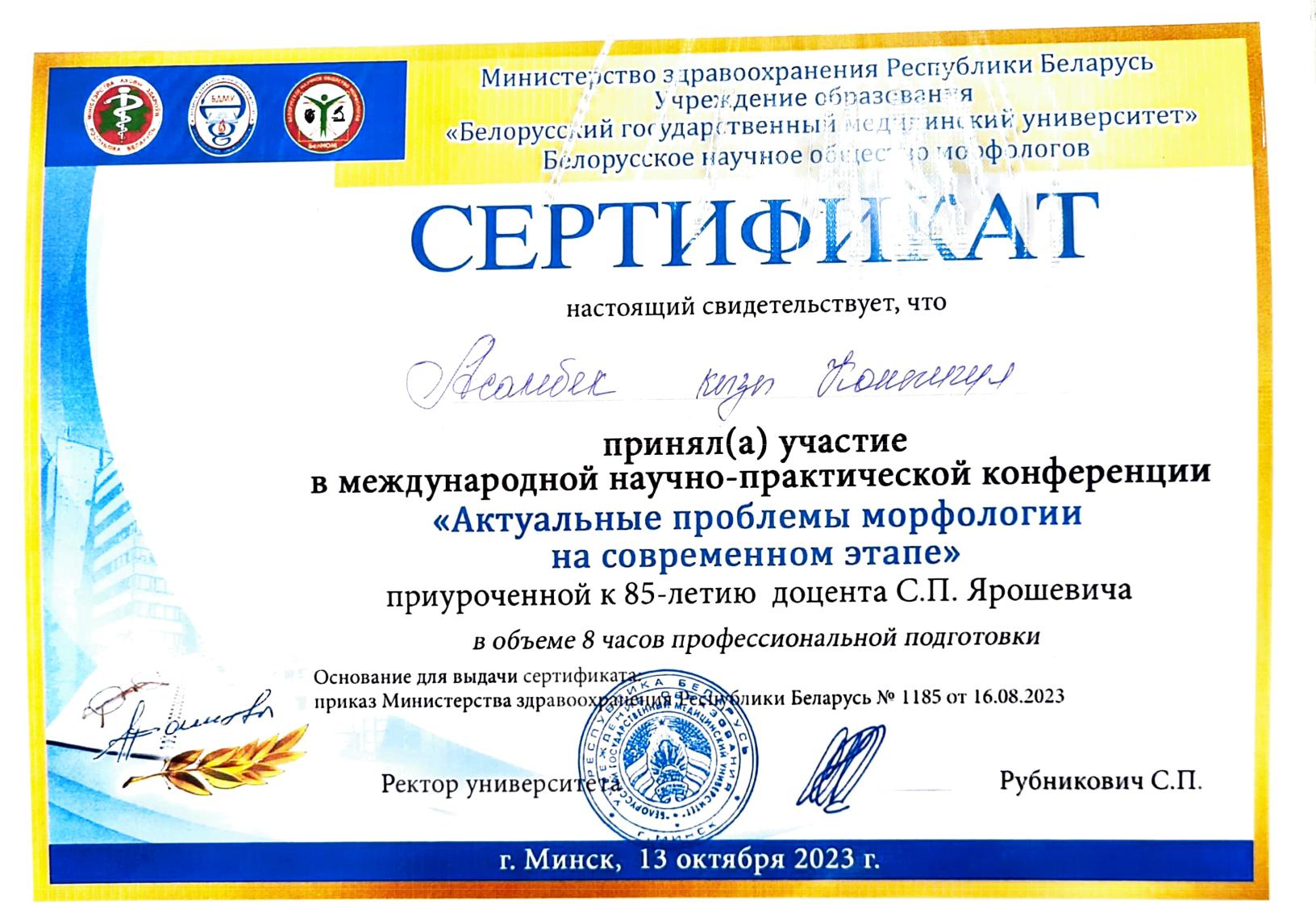 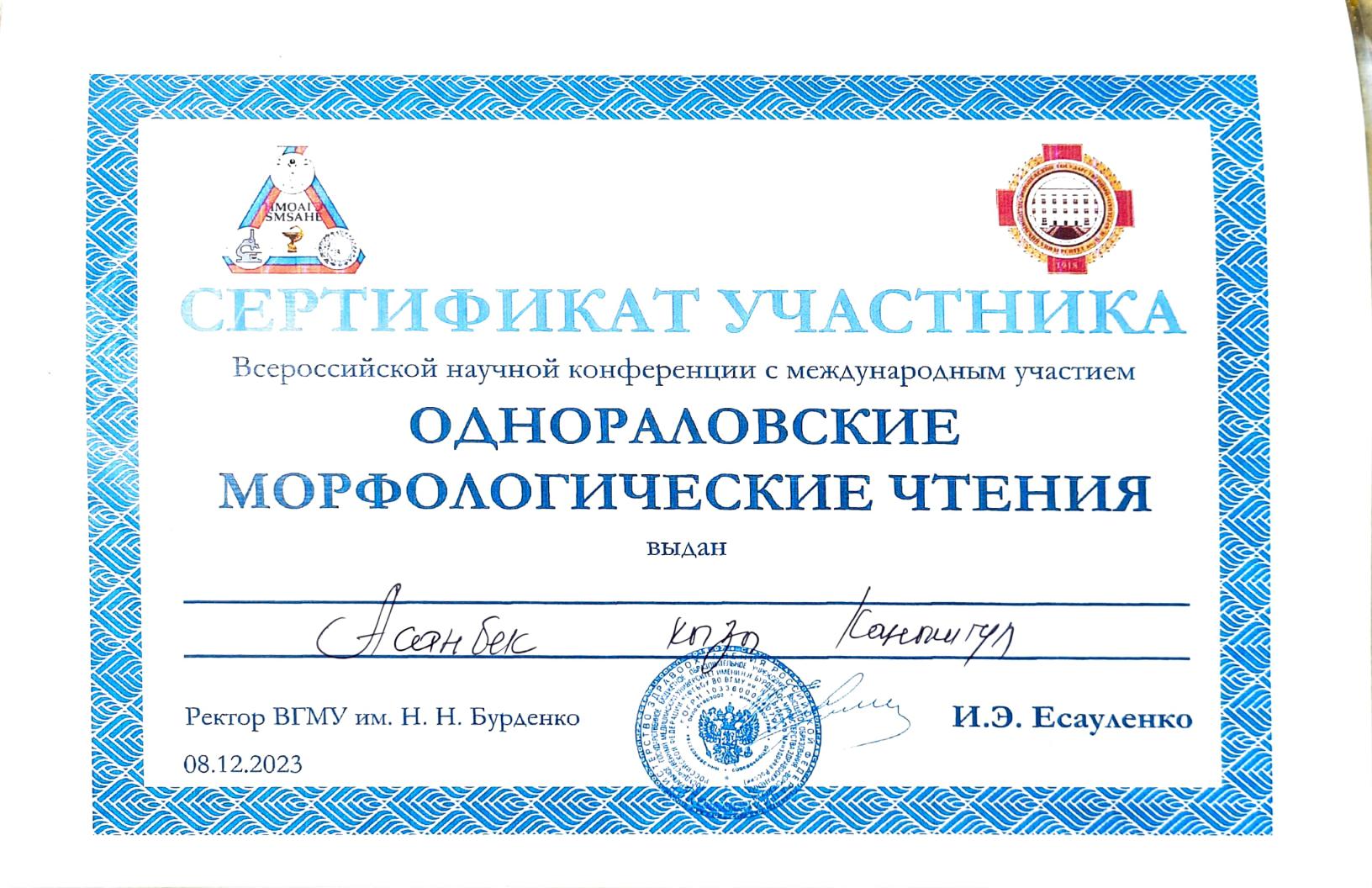 								2024-Certificat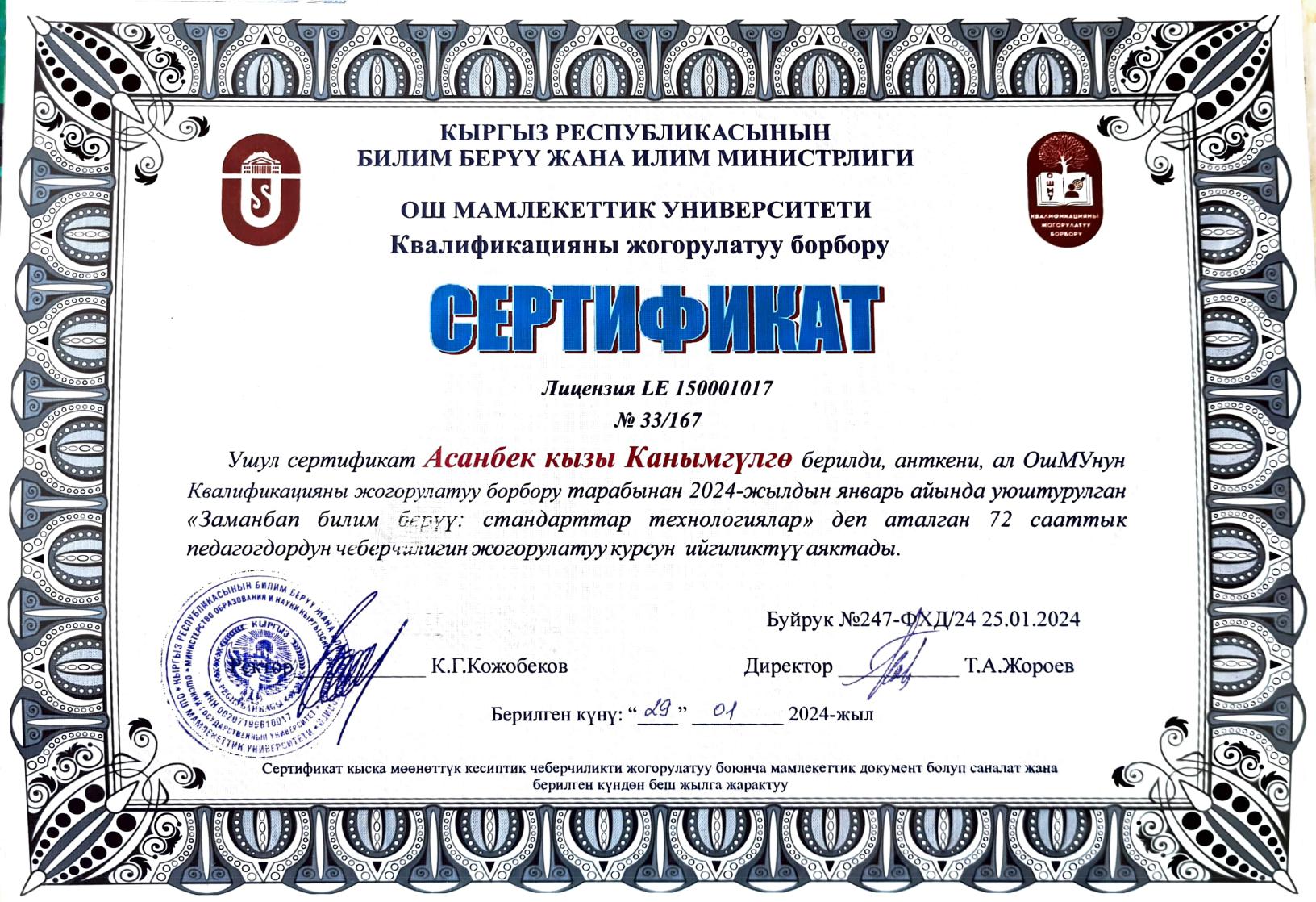 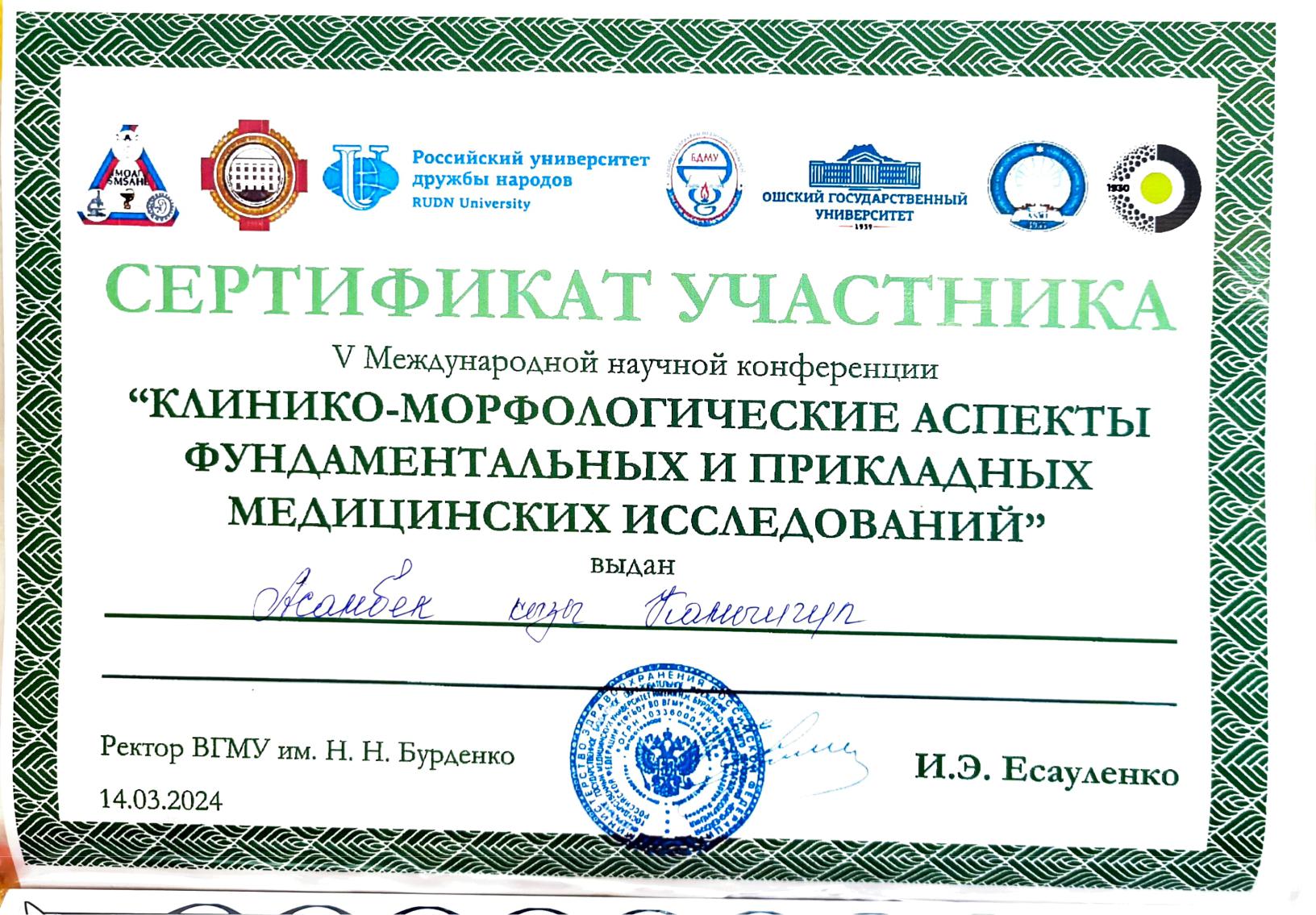 